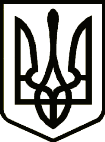                                                        УКРАЇНА ТЕТІЇВСЬКА МІСЬКА РАДАТЕТІЇВСЬКОГО РАЙОНУ КИЇВСЬКОЇ ОБЛАСТІДВАДЦЯТЬ П’ЯТА СЕСІЯ СЬОМОГО СКЛИКАННЯ   РІШЕННЯ      м ТетіївПро створення комунального закладу«Тетіївська централізована бібліотечна система імені Миколи Кравчука» Тетіївської міської ради      З метою забезпечення громадянам  рівних прав на бібліотечне обслуговування, доступності до культурних цінностей, розповсюдження знань та інформації, розкриття надбань вітчизняної культури, розглянувши лист відділу культури, релігії, молоді та спорту виконавчого комітету Тетіївської міської ради № 1.1.- 345 від  17.10.2019р.,    відповідно до п. 30 ч. 1 ст. 26 Закону України «Про місцеве самоврядування в Україні», ст. 58 та ст. 78 Господарського кодексу України,  Законів України «Про культуру» та «Про бібліотеки і бібліотечну справу», враховуючи рекомендації постійних комісій з питань соціального захисту, охорони здоров"я, освіти,  культури, молоді і спорту, міська рада                                             ВИРІШИЛА:  1. Створити комунальний заклад  «Тетіївська централізована бібліотечна       система імені Миколи Кравчука » Тетіївської міської ради.  2. Затвердити Статут комунального закладу  «Тетіївська централізована       бібліотечна система імені Миколи Кравчука» Тетіївської міської ради         (додається).  3. Затвердити статутний капітал КП «Тетіївська централізована бібліотечна       система імені Миколи Кравчука» Тетіївської міської ради в розмірі       1675809,74 гривень.  4. Начальнику відділу культури, релігії, молоді та спорту виконавчого       комітету Тетіївської міської ради Дідковській А.В. призначити директора       КЗ «Тетіївська  ЦБС імені Миколи Кравчука» Тетіївської міської ради.  5. Доручити  директору  КЗ «Тетіївська  ЦБС імені Миколи Кравчука»           Тетіївської міської ради  вчинити дії щодо державної реєстрації Статуту   6. Контроль за виконанням рішення покласти постійну комісію з питань  з       питань соціального захисту, охорони здоров"я, освіти,  культури, молоді і       спорту.                     Міський голова                                    Р.В.Майструк          19.11.2019 р.          №  736 - 25-VII             Начальник  юридичного відділу                                               Н.М.Складена                                                                                        Додаток                                                                    до рішення 25 сесії міської ради                                                                                  7 скликання від 19.11.2019р.                                                                                  №   736 -25-VIIСТАТУТКОМУНАЛЬНОГО ЗАКЛАДУ  «ТЕТІЇВСЬКА ЦЕНТРАЛІЗОВАНА БІБЛІОТЕЧНА СИСТЕМА ІМЕНІ МИКОЛИ КРАВЧУКА»ТЕТІЇВСЬКОЇ МІСЬКОЇ РАДИ1. Загальні положення1.1.Статут розроблений відповідно до Закону України «Про внесення змін до Закону України  «Про бібліотеки і бібліотечну справу»,  «Положення про централізовану бібліотечну систему», затверджене наказом Міністерства культури і мистецтв України від 20.11.2001 року № 709.1.2. Юридична адреса ЦБС: 09800 Київська область, м.Тетіїв вул. Соборна,54.1.3. Повне найменування – Комунальний заклад «Тетіївська централізована бібліотечна система імені Миколи Кравчука» Тетіївської міської ради.1.4. Скорочене найменування: КЗ ТЦБС.1.5.  Статут КЗ ТЦБС (надалі – Статут) визначає принципи і методи діяльності Комунального закладу «Тетіївська централізована бібліотечна система імені Миколи Кравчука» Тетіївської міської ради ( надалі – КЗ ТЦБС) .1.6. КЗ «Тетіївська централізована бібліотечна система імені Миколи Кравчука» перебуває у власності Тетіївської об’єднаної територіальної громади в особі Тетіївської міської ради, далі ВЛАСНИК.1.7 КЗ ТЦБС перебуває, відповідно до наданих міською територіальною громадою повноважень, в оперативному управлінні відділу культури, релігій, молоді та спорту виконавчого комітету Тетіївської міської ради, далі ОРГАН УПРАВЛІННЯ.1.8 КЗ ТЦБС створена на базі Тетіївської централізованої бібліотечної системи.  1.9 КЗ ТЦБС заклад, який об’єднує публічні бібліотеки об’єднаної територіальної громади у єдине структурно-цілісне утворення для найбільш ефективного використання бібліотечних ресурсів Тетіївської ОТГ. КЗ ТЦБС функціонує на основі єдиного адміністративного і методичного керівництва, загального штату і фондів, централізації процесів його формування і використання. До складу КЗ ТЦБС входить центральна публічна бібліотека, центральна бібліотека для дітей та бібліотеки-філії, що розташовані  на  території  об’єднаної територіальної  громади. Бібліотека - це інформаційний, культурно-освітній комунальний  заклад, що має упорядкований фонд документів і надає їх у тимчасове користування фізичним та юридичним особам.1.10. Центральна публічна бібліотека є головною бібліотекою Тетіївської об’єднаної територіальної громади. Вона формує, зберігає і організовує єдиний фонд документів, визначає його структуру та здійснює розподіл між бібліотеками громади, організовує його комплектування  і використання. Центральна публічна бібліотека є організаційно-методичним центром для бібліотек-філій .1.11. КЗ ТЦБС має єдиний штат працівників, єдиний бібліотечний фонд з централізованим комплектуванням, обробкою документів, єдиний довідково-пошуковий апарат зі зведеними каталогами (алфавітним та систематичним).1.12. КЗ ТЦБС фінансується з міського бюджету Тетіївської об’єднаної територіальної громади у межах асигнувань, передбачених на утримання бібліотечної мережі ОТГ. Додаткове фінансування здійснюється за рахунок пожертвувань та інших джерел, незаборонених законодавством.1.13. КЗ ТЦБС працює у взаємодії з бібліотеками всіх форм власності і підпорядкування, надає їм консультативно-методичну допомогу.1.14. Засновником (власником) КЗ ТЦБС є  Тетіївська міська рада.1.15. КЗ ТЦБС є неприбутковою організацією культури, належить до власності територіальної громади м. Тетієва і підпорядкована відділу культури, релігії,молоді і спорту виконавчого комітету Тетіївської міської ради.1.16. КЗ ТЦБС у своїй діяльності керується Конституцією України, Законом України  «Про культуру», Законом України “Про бібліотеки і бібліотечну справу“, Указами Президента України, актами Верховної Ради України, Кабінету Міністрів України, Міністерства культури України, місцевих органів виконавчої влади, рішеннями Засновника, наказами відділу культури,релігії,молоді і спорту виконавчого комітету Тетіївської міської ради, цим Статутом та іншими законодавчими і нормативно-правовими актами, що регулюють діяльність бібліотечних закладів.1.17. КЗ ТЦБС є юридичною особою, має круглу печатку, штамп встановленого зразка зі своїм найменуванням. 1.18. КЗ ТЦБС співпрацює з творчими спілками, державними та іншої форми власності підприємствами, установами, громадськими організаціями, юридичними і фізичними особами в Україні та за кордоном.1.19. КЗ ТЦБС має право укладати договори (контракти) з іншими юридичними особами з метою співробітництва у сфері культури, брати участь у діяльності відповідних організацій і фондів згідно з чинним законодавством та за згодою ОРГАНУ УПРАВЛІННЯ.1.20. КЗ ТЦБС не підлягає приватизації, перепрофілюванню або використанню не за призначенням.1.21. КЗ ТЦБС є загальнодоступною, основні бібліотечні послуги надає безоплатно.1.22. Цей Статут розповсюджується на всі бібліотеки, що об’єднані у КЗ ТЦБС.1.23. Зміни до Статуту КЗ ТЦБС вносяться у порядку, передбаченому чинним законодавством.2. Мета діяльності2.1. Метою діяльності КЗ ТЦБС є реалізація прав громадян на бібліотечне обслуговування, забезпечення загальної доступності до інформації та культурних цінностей, що збираються, зберігаються у бібліотеках і надаються у тимчасове користування громадянам.3. Напрями діяльності КЗ ТЦБС та організація бібліотечного                               обслуговування населення.3.1. Основними напрямами роботи бібліотек КЗ ТЦБС є:3.1.1. Виявлення та задоволення сучасних потреб і запитів користувачів бібліотек.3.1.2. Координація діяльності з бібліотеками інших систем і відомств.3.1.3. Надання методичної допомоги бібліотекам, впровадження сучасних форм і методів обслуговування.3.1.4. Формування максимально повного фонду видань, у першу чергу вітчизняних, широкого діапазону документів у різних форматах (книги, періодика, аудіо-, відеодокументи, електронні документи, бази даних тощо).3.1.5. Інформаційне забезпечення користувачів бібліотек, надання інформаційних послуг, впровадження інформаційних технологій.3.1.6. Сприяння вихованню національної самосвідомості, любові до України, розповсюдження знань про історію, культуру, сьогодення.3.1.7. Освітня діяльність, сприяння організації навчального процесу.3.1.8. Рекреаційна діяльність, проведення заходів з організації дозвілля користувачів бібліотек.3.1.9. Сприяння всебічному розвитку творчих здібностей тощо.3.1.10. Встановлення ділових контактів з місцевими органами влади.3.1.11. Співпраця з громадськими організаціями та діловими партнерами.3.1.12. Рекламування діяльності, ресурсів і послуг КЗ ТЦБС, творчий зв’язок із засобами масової інформації.3.2. Організація бібліотечного обслуговування населення:3.2.1. КЗ ТЦБС забезпечує сервісне обслуговування користувачів шляхом надання широкого спектру бібліотечних та інформаційних послуг.3.2.2. КЗ ТЦБС забезпечує громадянам рівні права на бібліотечне обслуговування незалежно від їх статі, віку, національності, освіти, соціального походження, політичних і релігійних переконань, місця проживання. Бібліотеки, які входять до складу КЗ ТЦБС, здійснюють свою діяльність, виходячи з особистих, соціальних та інших потреб мешканців свого регіону в інформації, спілкуванні, забезпеченні своїх громадянських прав.3.2.3. КЗ ТЦБС обслуговує населення  територіальної громади  через абонементи, читальні зали, інформаційно-бібліографічну службу, може здійснювати дистанційне обслуговування засобами телекомунікації3.2.4. Користувачі КЗ ТЦБС мають доступ до єдиного бібліотечного фонду через центральну публічну бібліотеку або зручну для них бібліотеку . Бібліотеки КЗ ТЦБС використовують наявні технічні можливості для здійснення віддаленого пошуку інформації.3.2.5. Користування фондом документів КЗ ТЦБС безкоштовне. Порядок обслуговування регламентується Правилами користування бібліотеками України (зі змінами і доповненнями), затвердженими наказом Міністерства культури і мистецтв України від 25.05.2001 № 319 і зареєстрованими у Міністерстві юстиції України 22.06.2001 за № 538/5729.3.3. Формування і використання єдиного бібліотечного фонду:3.3.1. Єдиний бібліотечний фонд КЗ ТЦБС має бути універсального профілю і формується на різних носіях інформації.3.3.2. Фонд центральної публічної бібліотеки включає найбільш повний репертуар документів і баз даних. Наукова, спеціальна та особливо цінна література, що надходить у декількох або одному примірнику, найбільш важливі інформаційні і бібліографічні документи зберігаються у центральній публічній бібліотеці.3.3.3. Фонд інших бібліотек  формується з врахуванням інформаційних потреб і особливостей населення  району.3.3.4. Центральна публічна  бібліотека  забезпечує централізоване комплектування і обробку бібліотечного фонду КЗ ТЦБС, оперативність надходження нових документів у всі підрозділи системи, вивчення потреб користувачів КЗ ТЦБС, ступеня їхнього задоволення фондами.3.3.5. Центральна публічна бібліотека  здійснює сумарний та індивідуальний облік документів, що входять до КЗ ТЦБС;  інші бібліотеки  ведуть сумарний та індивідуальний облік свого фонду.3.3.6. Центральна публічна бібліотека  регулярно інформує  інші бібліотеки  про нові надходження, створює довідково-пошуковий апарат на фонд КЗ ТЦБС. Бібліотеки  ведуть каталоги і картотеки на свої фонди.3.3.7. Облік документів, що вибувають з єдиного бібліотечного фонду КЗ ТЦБС, здійснює центральна публічна бібліотека  за поданням актів бібліотеками, зняття з балансового рахунку здійснює централізована бухгалтерія.4. Фінансово-господарська діяльність4.1. КЗ ТЦБС організовує свою фінансово-господарську діяльність відповідно до цього Статуту і чинного законодавства України. Звіт про роботу ЦБС у встановленому порядку подається до ОРГАНУ УПРАВЛІННЯ. 4.2. Фінансування КЗ ТЦБС здійснюється з міського бюджету м. Тетієва.4.3. Джерелами фінансування ЦБС є:4.3.1. Бюджетні фінансування.4.3.2. Доброчинні грошові внески на розвиток бібліотек, пожертви громадян, громадських об’єднань, товариств, підприємств, установ і організацій, спонсорська допомога.4.4. Розподіл коштів на потреби КЗ ТЦБС здійснюється відповідно до щорічного кошторису, затвердженого ОРГАНОМ УПРАВЛІННЯ. 4.5. КЗ ТЦБС безкоштовно надає основні бібліотечні послуги та у порядку, передбаченому чинним законодавством, звільняється від оподаткування доходів, отриманих від надання платних послуг.5. Майно КЗ ТЦБС5.1 Майно КЗ ТЦБС належить до комунальної власності Тетіївської об’єднаної  територіальної громади і закріплюється за КЗ ТЦБС на праві оперативного управління.5.2. Майно КЗ ТЦБС складається з основних фондів, обігових коштів, а також інших цінностей, вартість яких відображається у самостійному балансі КЗ ТЦБС.5.3. КЗ ТЦБС має право:5.3.1. Спільно з іншими організаціями, установами, підприємствами, благодійними фондами організовувати заходи, виставки, експозиції.5.3.2. Надавати у тимчасове користування обладнання та апаратуру державним, комунальним і громадським установам.5.3.3. Отримувати безкоштовно грошові внески та матеріальні цінності, у тому числі будинки, споруди, обладнання, транспортні засоби тощо, з доброчинних і громадських фондів, а також від окремих громадян.5.3.4. З метою організації бібліотечного обслуговування населення міста, відповідно до чинного законодавства будувати, купувати, орендувати приміщення.6. Структура КЗ ТЦБС6.1. До складу КЗ ТЦБС входять центральна публічна бібліотека, центральна публічна бібліотека для дітей та  бібліотеки - філії.6.3. КЗ ТЦБС має право при потребі та виробничій необхідності за погодженням ОРГАНОМ УПРАВЛІННЯ та затвердженням з ВЛАСНИКОМ утворювати у своїй структурі відділи, філіали та інші підрозділи.7. Управління КЗ ТЦБС7.1 Управління КЗ ТЦБС здійснюється на основі поєднання самоврядування трудового колективу і прав ВЛАСНИКА та ОРГАНУ УПРАВЛІННЯ.7.1.1 До компетенції ВЛАСНИКА належить:	- прийняття рішення про створення, ліквідацію, реорганізацію (злиття, приєднання, перетворення, поділ) КЗ ТЦБС та її структурних підрозділів згідно чинного законодавства;	- прийняття рішень про фінансування КЗ ТЦБС;	- затвердження цільових комплексних програм розвитку КЗ ТЦБС.7.1.2 До компетенції ОРГАНУ УПРАВЛІННЯ належать:	- затвердження організаційної структури КЗ ТЦБС;  - затвердження штатного розпису, кошторису та видатків на утримання КЗ ТЦБС;	- затвердження річних планів роботи та річних звітів;	- здійснення контролю за діяльністю КЗ ТЦБС;	- координація його роботи з іншими закладами культури Тетіївської громади;	- інші повноваження, передбачені чинним законодавством України.7.2 ОРГАН УПРАВЛІННЯ свої повноваження з управління здійснює через керівника КЗ ТЦБС – директора.7.3 Керівництво поточною діяльністю КЗ ТЦБС здійснює директор, який призначається на посаду згідно Закону України «Про культуру» із змінами, внесеними Законом України «Про внесення змін до деяких законодавчих актів України щодо запровадження контрактної форми роботи у сфері культури та конкурсної процедури призначення керівників державних та комунальних закладів культури». 7.4. Директор КЗ ТЦБС, одночасно є керівником центральної публічної бібліотеки та центральної бібліотеки для дітей.7.4.1. Директора призначає на посаду начальник ОРГАНУ УПРАВЛІННЯ шляхом укладання контракту строком до 5-и років на конкурсній основі.7.4.2. Директор КЗ ТЦБС діє відповідно до чинного законодавства і несе відповідальність за результати роботи КЗ ТЦБС.7.4.3. До адміністрації КЗ ТЦБС входять: директор, заступник директора.7.4.4. Директор діє від імені КЗ ТЦБС, представляє його інтереси в установах, підприємствах і організаціях, укладає договори та угоди.7.4.5. Забезпечує дотримання чинного законодавства працівниками КЗ ТЦБС, створення необхідних умов для збереження власності КЗ ТЦБС, ефективного використання ресурсів КЗ ТЦБС.7.4.6. Директор за погодженням ОРГАНУ УПРАВЛІННЯ: - приймає на роботу, переміщує та звільняє працівників КЗ ТЦБС.- встановлює у межах фонду заробітної плати надбавки працівникам КЗ ТЦБС за високі творчі та виробничі досягнення з врахуванням особистого внеску кожного.- встановлює за рахунок та у межах фонду заробітної плати надбавки працівникам КЗ ТЦБС за суміщення професій (посад), розширення сфери обслуговування або збільшення обсягів робіт та за виконання додатково до основної роботи обов’язків тимчасово відсутніх працівників.- визначає порядок і розміри премій працівникам залежно від їхнього вкладу у кінцеві результати роботи згідно з положенням про преміювання.- видає накази, затверджує положення та інструкції стосовно діяльності КЗ ТЦБС у межах своєї компетенції.- накладає дисциплінарні стягнення на працівників КЗ ТЦБС.7.4.7. Виступає від імені КЗ ТЦБС у судових, банківських та інших установах, а також доручає окремим особам ведення адміністративних, фінансових, господарських, судових справ КЗ ТЦБС.7.5. Заступник директора:7.5.1. Призначається на посаду та звільняється з посади директором КЗ ТЦБС за погодженням з ОРГАНОМ УПРАВЛІННЯ згідно з чинним законодавством.7.5.2. Несе відповідальність за відповідні напрямки роботи, зміст діяльності підпорядкованих їм підрозділів.7.5.3. У межах своєї компетенції діє від імені КЗ ТЦБС.7.5.4. Представляє КЗ ТЦБС в інших установах та організаціях за дорученням директора.7.6. Завідувачів бібліотек  та інших працівників призначає на посади і звільняє з посад директор КЗ ТЦБС за погодженням ОРГАНУ УПРАВЛІННЯ та згідно з чинним законодавством.7.7. Для реалізації діяльності КЗ ТЦБС формує зі складу працівників КЗ ТЦБС та спеціалістів інших установ колегіальні органи з дорадчим правом:7.7.1. Громадську раду.7.7.2. Раду при директорі, покликану сприяти керівництву КЗ ТЦБС у вирішенні питань культурно-просвітницької та бібліотечної роботи.7.7.3. Комісію зі списання бібліотечних фондів.7.7.4. Атестаційну комісію, яка сприяє поліпшенню підбору, розстановці, вихованню бібліотечних кадрів, підвищенню рівня їхньої професійної майстерності, ділової кваліфікації.7.8. Всі зазначені вище ради і комісії діють на підставі наданих їм повноважень та відповідних положень, затверджених директором КЗ ТЦБС.7.9. При необхідності КЗ ТЦБС може створювати інші колегіальні органи.             8. Трудовий колектив, його обов’язки і права8.1. Трудовий колектив КЗ ТЦБС становлять всі громадяни, які працюють на основі трудового договору, а також інших форм, що регулюють трудові відносини працівника із закладом.8.2. Повноваження трудового колективу реалізуються через загальні збори та профспілковий комітет.8.3. Члени трудового колективу КЗ ТЦБС зобов’язані:8.3.1. Сумлінно виконувати свої обов’язки перед КЗ ТЦБС, оволодівати передовими методами та прийомами роботи.8.3.2. Дотримуватись правил трудового розпорядку, охорони праці та техніки безпеки, систематично підвищувати професійну кваліфікацію.8.3.3. Дотримуватись правил професійної етики при виконанні службових обов’язків і товариських взаємовідносин з іншими членами трудового колективу.8.4. Члени трудового колективу КЗ ТЦБС мають право:8.4.1. Через виборні громадські органи та органи бібліотечного самоврядування брати участь у діяльності та управлінні справами КЗ ТЦБС, вносити пропозиції щодо поліпшення її роботи, усунення недоліків у роботі підрозділів, служб і службових осіб.8.4.2. На атестацію з метою отримання вищої кваліфікаційної категорії та участь у конкурсах на заміщення вакантних посад.8.4.3. На користування фондовою, довідково-інформаційною, архівною базою даних КЗ ТЦБС, доступу до внутрішньої бібліотечної інформації.8.4.4. Укладати з адміністрацією колективну угоду, яка регламентує права і обов’язки членів колективу на визначений в угоді термін.8.5. Права і обов’язки працівників КЗ ТЦБС визначаються  посадовими інструкціями та правилами внутрішнього трудового розпорядку.                    9. Облік, звітність і контроль9.1. КЗ ТЦБС веде статистичну звітність.9.2. Бухгалтерський облік діяльності КЗ ТЦБС здійснює централізована бухгалтерія ОРГАНУ УПРАВЛІННЯ.Порядок ведення бухгалтерського обліку та статистичної звітності визначається відповідним законодавством.9.3. Контроль за фінансово-господарською діяльністю КЗ ТЦБС здійснює ВЛАСНИК, ОРГВН УПРАВЛІННЯ та  державні органи, яким законодавством України надано право контролю.9.4. КЗ ТЦБС зобов’язана у будь-який час подати   ВЛАСНИКУ ТА ОРГАНУ УПРАВЛІННЯ  за його вимогою документи, що стосуються виробничої і фінансово-господарської діяльності КЗ ТЦБС.9.5. Директор КЗ ТЦБС та головний бухгалтер централізованої бухгалтерії установ культури несуть відповідальність за достовірність бухгалтерської та статистичної звітності.                 10. Ліквідація та реорганізація КЗ ТЦБС.10.1. Ліквідація або реорганізація КЗ ТЦБС (злиття, приєднання, поділ, виділення, перетворення) здійснюється у порядку, встановленому чинним законодавством за рішенням  засновника або за рішенням суду.10.2. У разі реорганізації КЗ ТЦБС її права і обов’язки переходять до правонаступників.10.3. Матеріальні цінності, які залишаються після ліквідації КЗ ТЦБС, використовуються у порядку, встановленому чинним законодавством.      11. Заключні положення11.1. Цей Статут набирає чинності з моменту його реєстрації відповідно до вимог чинного законодавства України.11.2 Зміни та доповнення до цього Статуту набувають чинності після їх реєстрації  в установленому законодавством порядку.              Секретар ради                                            С.М.Денисюк